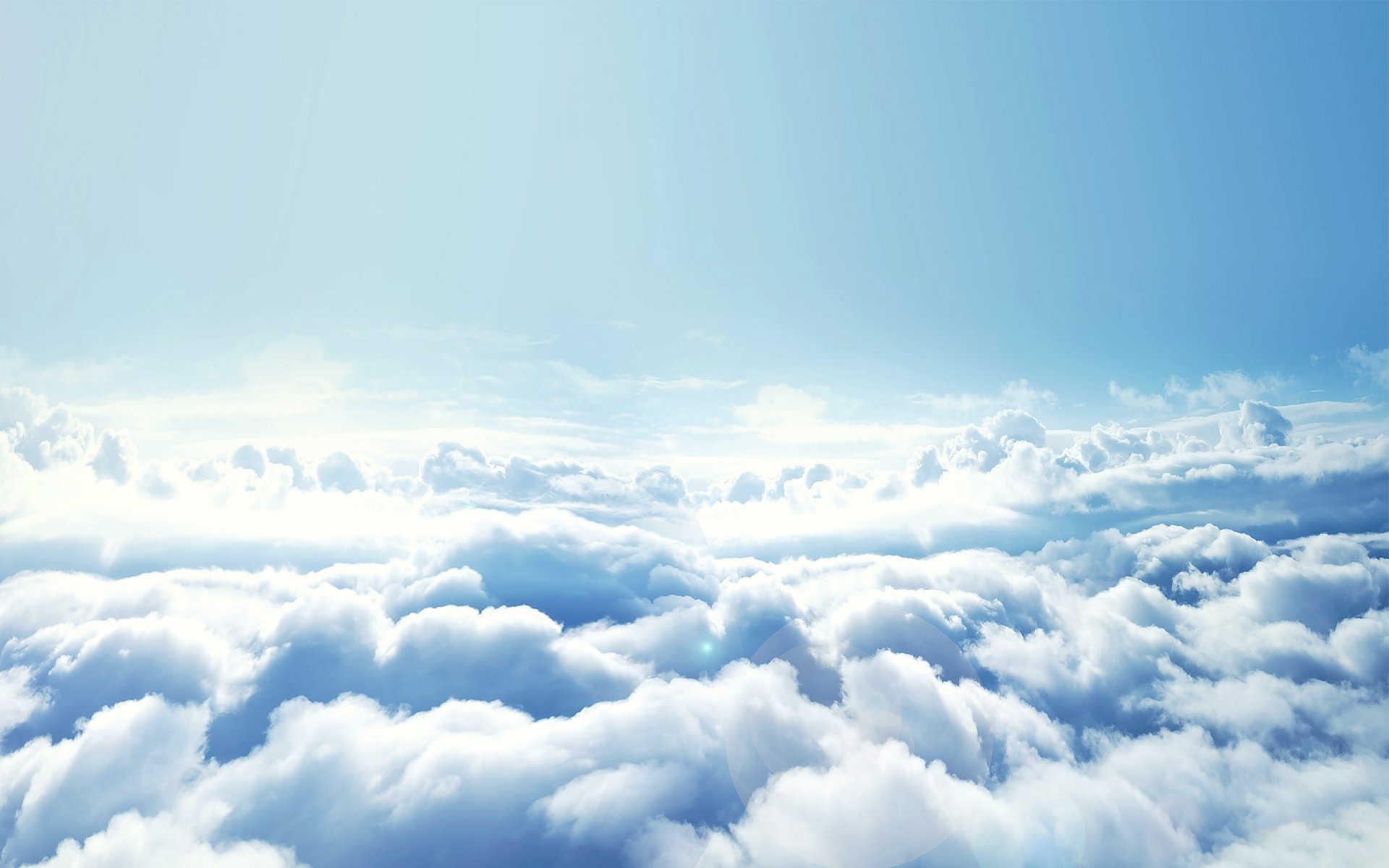 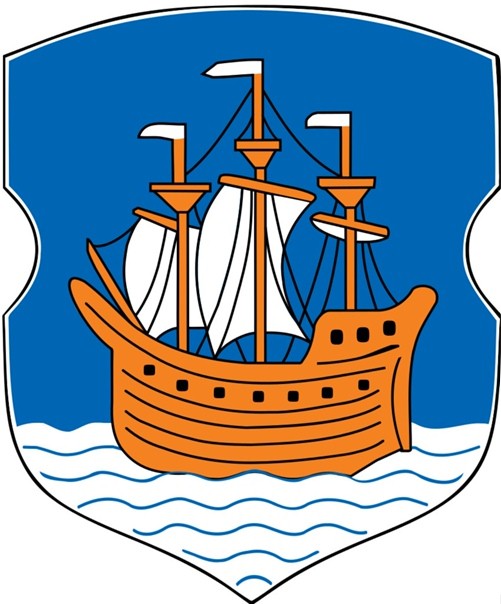 Полоцк – город, дружественный детям и подросткам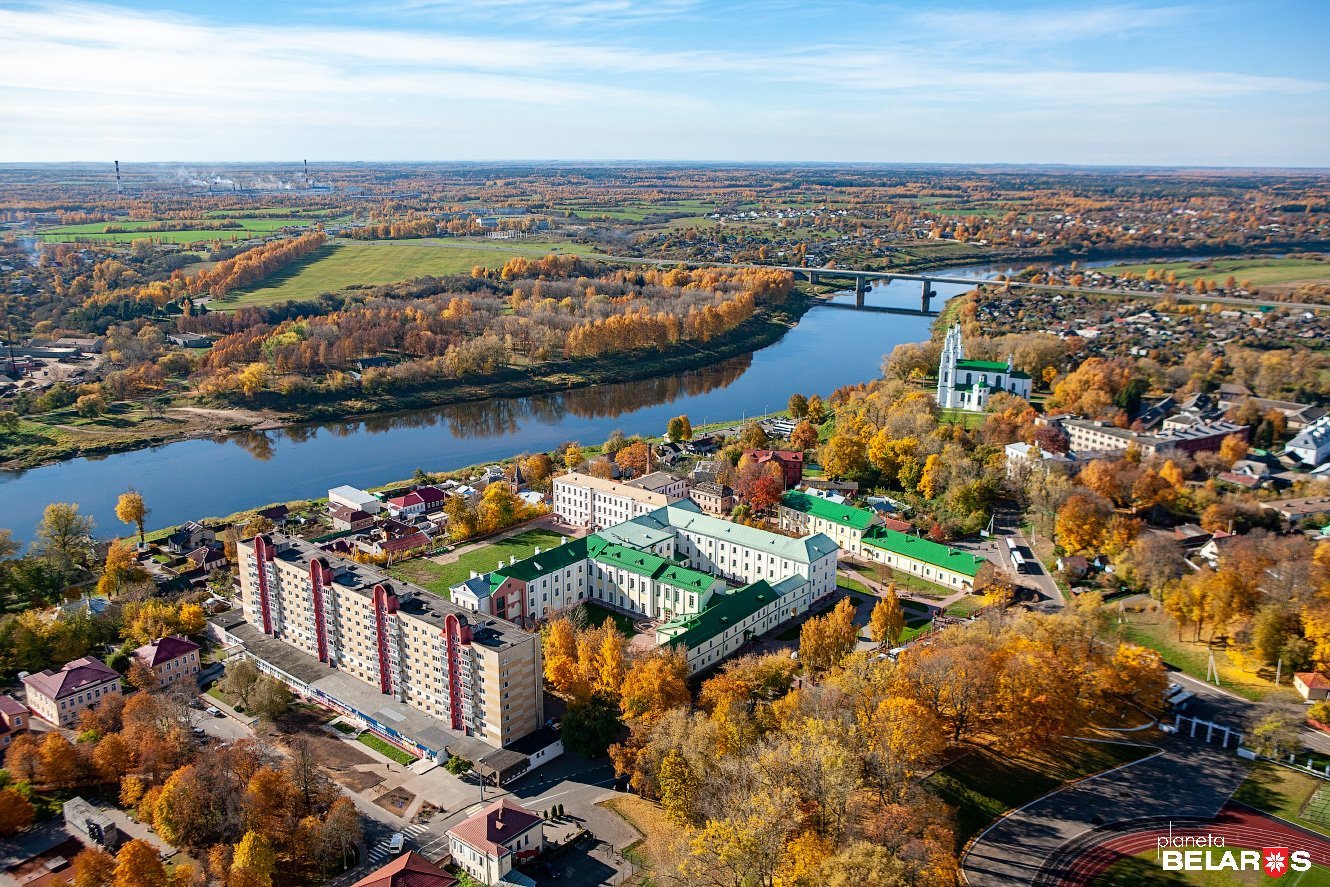 Оглавление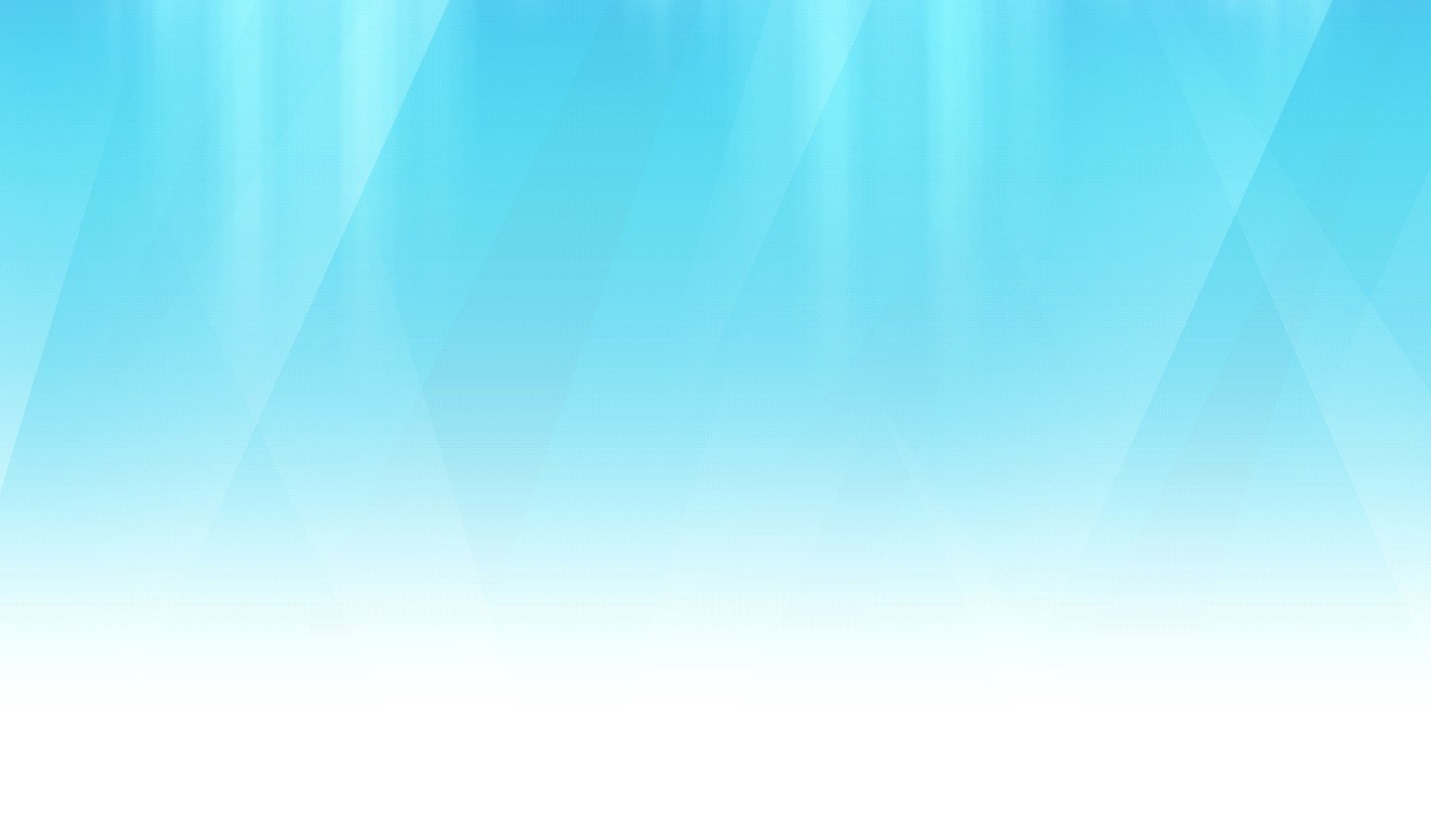 Введение…………………………………………………….…...……….….3Информация о городе	…………………….…………...…………..….5Описание положения детей и подростков в городе2.1	Участие детей и подростков в общественной жизни и принятии решений……………………………………………...………………………72.2	Жилая среда…..	…………...………………………………… ….……92.3	Безопасность детей и подростков в городе………… ……… …. ...122.4	Охрана здоровья и здоровый образ жизни ……………….………...142.5	Образование и развитие…………………… …………………….....172.6	Досуг и культура…………………………………...………………...232.7	Помощь в трудной жизненной ситуации…….……………………..272.8.    Бюджет в интересах детей и подростков…………………………   33Выводы…...…………………………………………………...……...33ВведениеГород, дружественный детям и подросткам – это город, в котором учитываются нужды и приоритеты всех детей и подростков независимо от их возраста, национальности, состояния здоровья и других особенностей, созданы условия для их полноценной счастливой жизни. Полоцкий районный исполнительный комитет (далее – райисполком) и его структурные подразделения, учреждения, общественные организации города Полоцка реализуют требования Конституции Республики Беларусь и Закона Республики Беларусь «О правах ребенка», основные положения Конвенции ООН о правах ребенка: право на жизнь; право на выживание и здоровое развитие в максимально возможной степени; право на наилучшее обеспечение интересов ребенка; право на недопущение дискриминации; право свободно выражать свое мнение; право не разлучаться со своими родителями; право на сохранение своей индивидуальности; право на свободу мысли, совести и религии; право на личную жизнь, семейную жизнь, неприкосновенность жилища, тайну корреспонденции.В городе Полоцке последовательно и продуктивно решаются городские проблемы в интересах и с учетом мнения детей и подростков, определяется правовое, социальное и образовательное пространство, обеспечивающее комфортное проживание и всестороннее развитие юных граждан. Цель написания доклада «Положение детей и подростков в городе» – анализ ситуации в городе, изучение запросов детей и подростков, их законных представителей по совершенствованию социокультурного пространства для детей и подростков с целью выборки дальнейшей обоснованной программы развития города в интересах детей. При расчете Индекса дружественности города детям и подросткам каждый параметр оценивался по индикаторам двух типов: объективным и субъективным.Для расчета объективных индикаторов, согласно форме ведомственной отчетности, были предоставлены материалы подразделениями Полоцкого райисполкома, отвечающими за соответствующую социальную сферу: управлением по образованию, отделом спорта и туризма, отделом внутренних дел, отделом культуры, отделом статистики, здравоохранения, ЖКХ и другие.Источниками информации для расчета субъективных индикаторов являлись опросы, проводимые среди детей и подростков в возрасте 
6 – 12 лет, детей и подростков в возрасте 13 – 17 лет и среди родителей детей и подростков в возрасте от 0 до 18 лет. В опросе приняли участие 360  учащихся из 9 учреждений общего среднего образования города, учреждений базового образования: государственное учреждение образования «Средняя школа № 6 г. Полоцка», государственное учреждение образования «Средняя школа № 8 г. Полоцка», государственное учреждение образования «Средняя школа № 10 имени В.М.Азина г. Полоцка», государственное учреждение образования «Средняя школа № 14 г. Полоцка», государственное учреждение образования «Средняя школа № 16  г. Полоцка», государственное учреждения образования «Средняя школа № 18 имени Евфросинии Полоцкой г. Полоцка», учреждение образования «Полоцкая государственная гимназия № 1 имени Франциска Скорины», государственное учреждение образования «Базовая школа № 12 имени И.Е. Алексеева г. Полоцка», государственное учреждение образования «Базовая школа № 15 г. Полоцка» и 180 родителей городских учреждений образования.Для каждого индикатора рассчитывалось нормированное значение  от 0 до 10, где 10 означает максимально благоприятное условие, 
0 – крайне неблагоприятное условие. Нормированное значение параметра равно среднему арифметическому нормированных значений всех индикаторов параметра.Индекс города дружественности детям и подросткам составляет среднее арифметическое нормированных значений 8 параметров: 1. Участие детей и подростков в общественной жизни и принятии решений;2. Жилая среда;3. Безопасность детей и подростков в городе;4. Охрана здоровья и здоровый образ жизни;5. Образование и развитие;6. Досуг и культура;7. Помощь в трудной жизненной ситуации;8. Бюджет в интересах детей и подростков.1. Информация о городеПолоцк – самый древний город Беларуси. Город представляет собой крупный административный, культурно-туристический и промышленный центр Витебской области. Он расположен в 210 км. к северу от Минска и в 100 км. на северо-запад от Витебска. По данным Белстата, на 1 января 2022 г. в Полоцке проживало 79 896 человек. Площадь города составляет 40,77 кв. км.Сегодня Полоцк – современный европейский город. Реальный сектор экономики представлен промышленными и строительными организациями, предприятиями торговли и сервиса, учреждениями социально-культурной сферы. В 2010 году Полоцк первым среди белорусских городов был удостоен звания «Культурная столица Беларуси». В 2011 году он стал победителем республиканского конкурса «Лучший город для бизнеса Беларуси». В 2017 году в Полоцке прошел национальный праздник – День белорусской письменности. Тогда в городе воедино соединились сразу три праздника – 500-летие белорусского книгопечатания, 1155-летие Полоцка и непосредственно День письменности. В том же году Полоцк стал молодежной столицей Беларуси.Уникальный, волшебный, неповторимый – так говорят о городе все, кто хоть однажды побывал в нем. К тому же Полоцк – сакральное, святое место белорусской государственности. Здесь правили легендарные князья Рогволод и Всеслав Чародей, здесь родилась Рогнеда. Во все времена славился Полоцк своей культурой. Построенный в XI столетии Софийский собор – один из самых ранних храмов Древней Руси. Творчество местных зодчих с блеском воплотилось в Спасо-Преображенской церкви Спасо-Преображенского монастыря, возведение которой связано с именем внучки Всеслава Чародея – преподобной Евфросинии, игуменьи Полоцкой, известной просветительницы и первой женщины на Руси, которую церковь канонизировала в святые.Франциск Скорина – один из величайших сынов Беларуси. Его имя носят учебные заведения и улицы, библиотеки и общественные объединения. В честь Скорины названы высшие награды Беларуси: орден и медаль. Памятники Скорине установлены в Минске, Полоцке, Лиде, а также в Калининграде, Вильнюсе и Праге. 1990 год был объявлен ЮНЕСКО годом Франциска Скорины.В Полоцке родился Симеон Полоцкий – деятель восточнославянской культуры XVII века, поэт, переводчик, драматург и богослов-просветитель, один из воспитателей Петра I. Полоцкую землю прославил и Василий Тяпинский – известный белорусский гуманист-просветитель, писатель и книгоиздатель. Полоцк является родиной многих выдающихся людей. Здесь родились Петр Васильевич Васюченко (1959) – белорусский писатель, литературовед, критик, драматург; Борис Григорьевич Галеркин – академик АН СССР, инженер-генерал-лейтенант; Наум Яковлевич Гальперович – белорусский поэт, публицист, журналист; Дмитрий Никифорович Кайгородов – профессор Санкт-Петербургского лесного института; Нинель Ивановна Счастная – художница, заслуженный деятель искусств БССР; Юрий Викторович Тарич – белорусский советский кинорежиссер и сценарист, основоположник кинематографии Беларуси и другие.Современный Полоцк – это фактически музей под открытым небом. Все недвижимые памятники Полоцка (архитектурные и археологические) наряду с движимыми (более 100 000 единиц) включены в музейное собрание Национального Полоцкого историко-культурного музея-заповедника. Сам заповедник, с его охранной зоной, зоной регулирования застройки, существующими и будущими музеями, является ядром, вокруг которого создаются условия для превращения исторического Полоцка в город-музей.Всего в составе музея-заповедника насчитывается одиннадцать музеев: Детский музей, Краеведческий музей, Музей белорусского книгопечатания, Музей-библиотека Симеона Полоцкого, Музей боевой славы, Музей истории архитектуры Софийского собора, Музей-квартира Героя Советского Союза З.М.Туснолобовой-Марченко, Музей традиционного ручного ткачества Поозерья, Природно-экологический музей, Стационарная выставка «Прогулка по Нижне-Покровской», Художественная галерея.Помимо уникальных исторических памятников и музеев есть в городе и весьма оригинальные. В 2003 году здесь был установлен памятник одной из букв белорусского алфавита – букве «Ў». В 2006 году открылся природно-экологический музей в бывшей водонапорной башне, в 2008 году – памятный знак «Географический центр Европы». Кроме музеев в состав заповедника включены охраняемые территории Полоцка: Селище и Городище (VI-VIII вв.); Заполотье (1 тыс. до н. э.); Верхний замок с Софийским собором (XI-XVIII вв.); Нижний замок с Валом Ивана Грозного (XVI в.); Спасо-Преображенская церковь с фресками и фундаменты храма-усыпальницы (XII в.); Комплекс бывшего Бельчицкого (Борисоглебского) монастыря (XII в.); «Домик Петра I» (XVII в.); Комплекс бывшего иезуитского коллегиума с подпорной стеной (XVIII в.); «Теплая» Евфросиньевская церковь (XIX в.); Крестовоздвиженский собор (XIX в.); Комплекс Богоявленского монастыря с собором и братской школой (XVIII в.); Лютеранская кирха (начало XX в.); Красный мост (XIX в.). 2. Описание положения детей и подростков в городе2.1. Участие детей и подростков в общественной жизни и принятии решенийТаблица 1Право ребенка на участие в принятии решений, затрагивающих его интересы, закреплено в Конвенции о правах ребенка.Стремление нашей молодежи внести практический вклад в решение проблем находит отклик и одобрение у педагогов, законных представителей, районной власти.Администрация города регулярно выступает инициатором встреч с молодежью.В состав Парламента учащейся молодежи города Полоцка входят учащиеся школ, гимназий, кадетского училища, которые успевают не только получать знания, навыки, профессию, но и активно участвовать в жизни города. Это молодежь с активной жизненной позицией: члены 
ОО «Белорусский республиканский союз молодежи» и ОО «Белорусская республиканская пионерская организация». С этой целью в городе Полоцке при Парламенте работает школа молодого парламентария «Действуй!». Занятия в школе – это, прежде всего, опыт, востребованный в любой сфере деятельности в будущем. Такие занятия способствуют не только развитию ораторского искусства, умения общаться с людьми и работать в команде, но и содействуют повышению правовой культуры.Школой предусмотрен ряд встреч молодежи с представителями исполнительной власти. Поэтому часть обучения в школе молодого парламентария «Действуй!» проходит с представителями государственных органов власти, местных Советов депутатов, чья работа, связана, в том числе, и с молодежью. Такие встречи помогают быть более активными в решениях, касающихся будущего города.За время посещения школы члены Парламента получили основные навыки публичного выступления, стали участниками правовых дебатов. Наиболее интересной для ребят запомнилась экскурсия в г. Минск, где в Палате представителей Национального собрания Республики Беларусь встретились с депутатом Одинцовой Светланой Владимировной. Силами ребят в тесном взаимодействии со взрослыми были реализованы социально значимые проекты «Маленькие встречи с большими людьми», «Вандроўка.by», «SТOP-золотарник», «Равный обучает равного!», волонтерский street-патруль «SPOPневежа», «Дружбой едины: Полоцк-города-побратимы», «Союз веков: Полоцк-Ганза», «Полоцкий рубеж», «Скориновские дни в Полоцке» и другие.Участие в данных проектах показало, что дети и подростки хотят и готовы строить город, дружественный детям и подросткам, с непосредственным их участием.На страницах газеты «Полацкі веснік», в социальных сетях регулярно можно увидеть публикации, где юные полочане делятся своим видением развития Полоцка – города, дружественного детям и подросткам.Детские и молодежные организации города Полоцка и Полоцкого района активно используют в своей деятельности Интернет-ресурсы: Полоцкая Пионерия https://m.vk.com/club109714386; Парламент учащейся молодежи города Полоцка https://instagram.com/molodezhnyy_parlament_polotsk?igshid=OGQ5ZDc2ODk2ZA;Полоцкая Пионерия  https://www.instagram.com/polotskaya_pioneriya/.Работая в интернет-пространстве, ребята знакомятся с деятельностью других детских и молодежных организаций и объединений, берут на вооружение их опыт, обмениваются своими идеями.Молодежь – это самая активная часть населения, самая деятельная, самая прямолинейная, самая непредсказуемая, самая творческая и креативная, но по-прежнему это просто большие дети.Свою активность и творчество дети и подростки реализуют через участие в новых необычных активных формах проведения мероприятий: флешмобы, креативные проекты, акции, батлы.Парламент учащейся молодежи аккумулирует мнение всей молодежи города, поэтому участие в его работе – это не только почетное право, но и большая ответственность. Поставлена цель: сделать так, чтобы молодежь была услышана, не слова, а дела должны стать нашей главной идеей. При расчете Индекса дружественности города детям и подросткам значение параметра «Участие детей и подростков в общественной жизни и принятии решений» равно 6,8. 2.2. Жилая средаТаблица 2В 2022 году введено 36 696 кв.м. жилья, в том числе многоквартирных жилых домов 22 018 кв.м., индивидуального жилищного строительства 14 678 кв.м.,  введено 42 712 кв.м., в том числе 24 580 кв.м. многоквартирных жилых домов и 18 132 кв.м. индивидуального жилищного строительства.В 2022 году силами КУП «ЖКХ г. Полоцка» выполнены работы по валке 375 шт. аварийных деревьев, обрезке сучьев 1248 деревьев с применением высотореза и автогидроподьемника, выкорчевано 254 пня. С целью эстетизациии и озеленения городских территорий произведена посадка 434 шт. деревьев, 1500 шт. кустарников, 
210 тыс.шт. цветов, выполнена формовочная обрезка – 1426 шт. кустарников. В городе установлено 374 малых архитектурных форм, выполнен ремонт и установка 6 шт. скамеек. На территории города ликвидирована 71 свалка.Произведен ремонт кабельной линии уличного освещения общей протяженностью 2,5 км., установка 354 шт. светильников. Произведен текущий ремонт:- улично-дорожной сети (сплошное асфальтирование) общей площадью 34,1 тыс.м2, освоено 1 264,5 тыс.руб.(участок ул. Космонавтов, ул. Куйбышева, ул. Строительная, участков ул. Криничная, ул. Туснолобовой–Марченко, проезда и тротуара между жилым домом № 22 по ул. Мариненко и магазином «Веста» до ГУО «Средняя школа № 8 г. Полоцка», между жилыми домами №№ 11,13 до ГУО «Детский сад № 12 г. Полоцка» по 
ул. Тургенева, тротуара и проезда к ГУО «Детский сад № 27 г. Полоцка» по ул. Зыгина);- тротуаров и пешеходных дорожек с полным восстановлением (переустройством) существующего покрытия и бортового камня общей площадью 12,78 тыс.м2, освоено 629,0 тыс.руб.(на территории парка «50-летия Советской власти» в районе Кургана Бессмертия в г. Полоцке, участков ул. Хруцкого, 
ул. Богдановича, ул. Зыгина, ул. Дзержинского, ул. Свердлова, 
ул. Пушкина, ул. Октябрьская, ул. Ф.Скорины, ул. Мариненко (район 
ГУО «Средняя школа № 6 г. Полоцка»);- устройство верхнего слоя асфальтового покрытия, включая ремонт тротуара и восстановление бордюрного камня, на 28 придомовых территориях общей площадью 19,32 тыс.м2, освоено 823,3 тыс.руб.(ул. Богдановича, 9, 11, 13, ул. Хруцкого, 10 кор. 1, 2, 3, 4, 
ул. П.Бровки, 51, ул. Вологина, 374, 100, 101, ул. Комарова, 34, в районе жилого дома № 55, по ул. Невельская включая подъезд к ж.д. № 55, 57, ул. Гоголя, 29, 27/41, 25, ул. Юбилейная, 1, 3, 5, ул. Октябрьская, 15, 17, ул. Мариненко, 26, 28, пр-т. Ф.Скорины, 17/6)- прогрейдировано 110 км. улиц с грунтовым покрытием;- проведена подсыпка (щебнем и асфальтогранулятом) 15,47 тыс.м2 на 37 проблемных участках уличной дорожной сети, включая проезды дворовых территорий. На улично-дорожной сети города нанесена дорожная разметка, включая велодорожки: продольной – 64,35 км.; поперечной – 6714,7 м2 .В 2022 году по государственному предприятию «УКС города Полоцка» введено в эксплуатацию 3 многоквартирных жилых дома на 342 квартиры общей площадью 22018 кв. метров. В связи с тем, что введенный в 2013 году в эксплуатацию детский сад в микрорайоне № 2 жилого района «Аэропорт» не обеспечивал потребность населения, в 2021 году начато строительство детского сада на 230 мест в микрорайоне № 3 жилого района «Аэропорт». Сдача объекта и торжественное открытие детского сада состоялось 15 августа 2023 г. Строительство объекта «Реконструкция бывших зданий здравоохранения в охранной зоне заповедника (Верхний замок) под размещение ГУО «Полоцкое кадетское училище» завершено в августе 2023 года. Праздник новоселья у полоцких кадетов состоялся 1 сентября 2023 г. в день Знаний. На строительство инженерно-транспортной инфраструктуры было направлено 6915 тыс. рублей. С 2021 года началась реконструкция государственного учреждения образования «Средняя школа № 14 
г. Полоцка», и в 2023 году учащиеся вернулись в обновленную школу.Кроме того на Кургане Бессмертия завершены работы на объекте «Аллея уроженцев г. Полоцка и Полоцкого района – героев Советского Союза».Нормированное значение параметра «Жилая среда» – 7,6. 2.3. Безопасность детей в городеТаблица 3Одним из необходимых условий формирования у подрастающего поколения сознательного и ответственного отношения к вопросам личной и общественной безопасности является формирование у них безопасных норм жизни и правильного поведения в различных жизненных ситуациях.По данным отдела внутренних дел Полоцкого райисполкома по состоянию на 1 января 2022 г.: количество детей и подростков на территории Полоцкого района в возрасте от 0 до 17 лет, потерпевших от совершенных преступлений (исключая уклонение родителей от содержания детей) – 22 ребенка; количество детей и подростков в возрасте 14-17 лет на территории Полоцкого района, совершивших преступление – 12 несовершеннолетних. На 1 января 2022 г. сотрудниками инспекции по делам несовершеннолетних отдела внутренних дел райисполкома была начата индивидуальная профилактическая работа с 105 несовершеннолетними (цифра по городу и Полоцкому району), за 9 месяцев 2023 – 95.  Количество несовершеннолетних, пострадавших в дорожно-транспортных происшествиях в 2022 году составило 5 детей, ранено 4. В результате дорожно-транспортных происшествий за 9 месяцев 2023 года погибших среди несовершеннолетних нет. Самыми опасными временами года по дорожно-транспортным происшествиям являются летне-осенний период. Данная информация свидетельствует о необходимости усиления профилактической работы с детьми и подростками перед началом каникулярного периода.За 9 месяцев 2023 года потерпевшими от различного рода преступлений признано 46 несовершеннолетних: 25 подростков признаны потерпевшими в результате взыскания денежных средств на их содержание, 3 несовершеннолетних – в результате изготовления и распространения порнографических материалов, 3 несовершеннолетних пострадало от хулиганства, 1 несовершеннолетний – в результате нарушения правил дорожного движения, 1 несовершеннолетний – в результате вымогательства. Анализ преступлений против половой неприкосновенности или половой свободы несовершеннолетних показал, что не территории города Полоцка и Полоцкого района 11 лицами совершено 28 преступлений.Сотрудниками инспекции по делам несовершеннолетних и другими сотрудниками отдела внутренних дел райисполкома с несовершеннолетними проводятся мероприятия профилактической направленности. В аудиториях подростков, родителей и педагогов проведены выступления на профилактическую тематику. Особое внимание в ходе мероприятий уделялось вопросам предупреждения преступлений, мерам личной, имущественной и информационной безопасности, профилактики пьянства, токсикомании и наркомании, разъяснению пагубности потребления наркотических, психотропных веществ и их аналогов. Аудиториям демонстрировались видеофильмы по профилактике наркомании и потребления «спайсов». На территории района отделом внутренних дел райисполкома в текущем году проведен комплекс профилактических мероприятий в отношении несовершеннолетних, а также по проверке семей, в которых воспитываются несовершеннолетние в условиях социально опасного положения.В городе Полоцке реализуется комплекс мероприятий по предупреждению детского дорожно-транспортного травматизма «Безопасный перекресток». Все учреждения образования имеют комплекты плакатов «Маршруты безопасности» для оформления уголков по профилактике дорожно-транспортных происшествий. Во всех школах оборудованы уголки правовых знаний. Достигнута положительная динамика сокращения аварийности с участием детей. Не допущено погибших детей в дорожно-транспортных происшествиях. Город Полоцк является базой для проведения областного слета юных спасателей пожарных.Также в городе Полоцке реализуется комплекс мер «Безопасная школа». Две гимназии города, учреждения образования оснащены системами видеонаблюдения. В соответствии с решением райисполкома приняты определенные меры по расширению сети кружков/клубов «Юные друзья милиции». В настоящее время «Юные друзья милиции» имеются во всех учреждениях образования города Полоцка. Кроме того, все учреждения общего среднего образования города включены в совместный проект Полоцкой центральной городской библиотеки, управления по образованию и отдела спорта и туризма «Знаю права, соблюдаю законы!».Который год подряд отдел внутренних дел тесно сотрудничает с ГУО «Полоцкий социально-педагогический центр», с государственным учреждением дополнительного образования «Полоцкий районный центр детей и молодежи» в рамках проекта «Альтернатива», поздравляет детей с днем рождения, оказывает помощь в организации поездки детей на природу в День защиты детей. Нормированное значение параметра «Безопасность детей в городе» – 7,6. 2.4. Охрана здоровья и здоровый образ жизниТаблица 4Сохранение и укрепление здоровья детского населения, обеспечение охраны здоровья матери и ребенка – приоритетные направления в социальной политике государства. Именно они определяют будущее страны, высокий генофонд нации, научный и экономический потенциал общества. Это ключевые аспекты реализации платформы «Город, дружественный детям и подросткам». Медицинская помощь детскому населению города Полоцка и Полоцкого района оказывается на стационарном уровне – педиатрическим отделением Полоцкой городской больницы № 1, развернутом на 35 коек; амбулаторно-поликлиническая помощь – детской поликлиникой и амбулаториями врача общей практики города и района. Детская поликлиника Полоцка обслуживает 19089 детей и подростков в возрасте до 17 лет включительно. В структуре детской поликлиники 2 педиатрических отделения (с педиатрическими участками), педиатрическое отделение № 3 (отделение медицинской помощи детям и подросткам в учреждениях образования), педиатрическое отделение № 4 (консультативно-диагностическое отделение с кабинетами врачей-специалистов и вспомогательных служб), отделение медицинской реабилитации с физиотерапевтическими кабинетами, водолечебницей, залом лечебной физкультуры, вспомогательные службы. В течение последних двух лет приобретено за счет средств безвозмездной помощи, государственным учреждением здравоохранения «Полоцкая центральная городская больница» для отделения медицинской реабилитации, для Центра раннего вмешательства, для центра дружественного подросткам «Откровение» следующее оборудование: вертикализатор «Обезьянка» – 1 шт.; аппарат ИВЛ с принадлежностями – 2 шт.; МФУ – 2 шт.; ноутбук – 1 шт.; планшет – 1 шт.; флип-чарт – 1 шт.; настольные игры – 5 шт.; детектор к рентгенологическому аппарату «Космос 535» – 1 шт., решетки – 2 шт.Основополагающие звенья и направления в работе поликлиники следующие:   - ежегодная диспансеризация, выявление хронической патологии, активное наблюдение и лечение детей;- профилактика первичной детской инвалидности. Это работа Центра раннего вмешательства, где оказывается помощь детским врачом-неврологом, логопедом, психологом, инструктором ЛФК. 
Для оздоровления детей, реабилитации детей-инвалидов в 2 смены работает отделение медицинской реабилитации, на базе которого имеется возможность получить восстановительное и противорецидивное лечение;- во исполнение Декрета Президента Республики Беларусь 
от 24 ноября 2006 г. № 18 «О дополнительных мерах 
по государственной защите детей в неблагополучных семьях» ведется постоянная работа с социально неблагополучными семьями: раннее выявление критериев и показателей социального неблагополучия семьи, передача информации в заинтересованные структуры, тесная работа 
с отделом образования и районным отделом внутренних дел, участие 
в рейдах «Семья без насилия», участие в заседаниях комиссии по делам несовершеннолетних;- с 2009 года в детской поликлинике функционирует центр, дружественный подросткам «Откровение» (далее – Центр). Основные направления в деятельности Центра являются: охрана репродуктивного здоровья, профилактика подростковой беременности; профилактика девиантного поведения (употребление психоактивных веществ, нарушение поведения); профилактика суицидов; работа в рамках межведомственного взаимодействия; проведение профилактических мероприятий; развитие волонтерской деятельности; работа в сфере инклюзии; реализация проектов по работе с подростками.В результате работы отмечается положительная динамика 
по основным показателям деятельности: показатель младенческой смертности в 2022 году – 3,88%, рождаемость за 2022 год составила 7,61%.  Таким образом, Полоцкое здравоохранение активно участвует 
в реализации мероприятий платформы «Город, дружественный детям и подросткам». Нормированное значение параметра «Охрана здоровья и здоровый образ жизни» – 8,2. 2.5. Образование и развитиеТаблица 5Система образования города Полоцка включает в себя 16 учреждений общего среднего образования, из них 2 гимназии, 1 кадетское училище, 8 средних и 5 базовых школ; 25 дошкольных учреждений; дошкольный центр развития ребенка; социально-педагогический центр, центр детей и молодежи.Система специального образования представлена одним учреждением специального образования – ГУО «Центр коррекционно-развивающего обучения и реабилитации Полоцкого района», сетью интегрированных структур, 44 пунктами коррекционно-педагогической помощи. В банке данных состоит 2398 детей с особенностями психофизического развития. 14 обучающимся оказывается коррекционно-педагогическая помощь в условиях надомного обучения.Дошкольным образованием в городе охвачено 100% детей в возрасте от 3 до 8 лет. Развита многофункциональная сеть учреждений дошкольного образования. Создано 23 специальные группы для детей: 3 – с нарушением зрения, 10 – с тяжелыми нарушениями речи, 2 – для детей с нарушением функций опорно-двигательного аппарата, 10 – с расстройством аутистического спектра, 3 – с трудностями в обучении, 4 – с интеллектуальной недостаточностью. Функционируют 10 интегрированных групп для детей с особенностями психофизического развития.В 24 пунктах коррекционно-педагогической помощи получают помощь специалистов 879 детей. В учреждениях общего среднего образования Полоцкого района созданы условия для получения образования для учащихся с ОПФР в 53 интегрированных классах: 25 – для учащихся с интеллектуальной недостаточностью, 20 классов – для учащихся с трудностями в обучении, 3 класса – для учащихся с нарушениями функций опорно-двигательного аппарата, 5 классов – для учащихся с нарушением зрения. Функционируют 9 специальных классов. С целью оказания помощи детям с расстройством аутистического спектра осуществляется индивидуальное сопровождение 6 учащихся во время образовательного процесса в 3 школах Полоцкого района, закреплено 2 помощника воспитателя для сопровождения ребенка с нарушением опорно-двигательного аппарата. В 20 пунктах коррекционно-педагогической помощи получают помощь специалистов 1037 детей.В учреждениях общего среднего образования в городе Полоцке обучается 11 042 учащихся.Для юных полочан в городе создано открытое образовательное пространство. Юноши и девушки получают опыт участия в разработке и внедрении городских проектов и программ по гражданско-патриотическому воспитанию, формированию здорового образа жизни. О высоком творческом и интеллектуальном потенциале говорят победы полоцкой молодежи на предметных олимпиадах, творческих конкурсах, фестивалях, спортивных состязаниях различного уровня.Высоким достижениям учащихся способствует внимание местных органов власти города. Хорошей традицией является занесение на городскую Доску Почета лучших учеников и учителей города. Полоцким райисполкомом учреждены денежные премии для данной категории учащихся.Юные полочане чувствуют, что в нашем городе у них есть добрые друзья, соратники, прежде всего, это Полоцкий райисполком, учреждения и предприятия города. Поэтому с 2014 года на праздниках на главной площади Свободы главными участниками стали наши дети. Более 2000 зрителей, а это родители, братья и сестрички, дедушки и бабушки, радуются за творчество своих юных дарований. Наиболее яркие мероприятия:- традиционно в конце мая для юношей и девушек, учащихся выпускных классов, проходит праздник «Под парусами мечты», посвященный последнему школьному звонку.  Традиции продолжаются – это подарок школьных звонков директорам школ, создание и опускание на воду парусников;- 1 июня в рамках Международного дня защиты детей на площади Франциска Скорины в рамках проекта «Полоцк – город, дружественный детям и подросткам» проходит детский праздник «Все мы родом из детства». Более 1000 юных полочан участвуют не только в концертной программе, но и на творческих и развлекательных площадках; - в сентябрьские дни традиционно проводятся «Скориновские дни в Полоцке». В 2020 году культурно-образовательный проект приобрел статус Республиканского.Благодаря инициативе «Город, дружественный детям и подросткам» прошли мероприятия такого масштаба, которые показали, что все в нашем регионе направлено на повышение благополучия подрастающего поколения, его успешное развитие и включение в социально значимую деятельность.Ключ к успеху – систематический и целенаправленный труд. А главная награда – успехи наших детей, потому что все, что мы делаем, мы делаем ради них. В 2023 году ГУО «Средняя школа №16 г.Полоцка» занесена на республиканскую Доску Почета.За последние годы укрепился статус дополнительного образования, которое играет ключевую роль в развитии творческого потенциала юных полочан, их профессиональном самоопределении. Ежегодно в сентябре на площади Франциска Скорины для ребят и родителей проходит открытие Недели учреждения дополнительного образования. Участвуя в творческих площадках и мастер-классах, каждый учащийся города может найти себе увлекательное дело. В период с сентября по октябрь в Центре детей и молодежи проходит акция «Альтернатива», цель которой – увлечь полезным досугом подростков, состоящих на различных видах профилактического учета. В результате целенаправленных рекламно-агитационных мероприятий содержательным досугом в объединениях по интересам учреждений общего среднего и дополнительного образования, культуры занято 68% обучающихся. Размещение отделов центра в разных микрорайонах города позволяет обеспечить охват и доступность 2501 детей организованным досугом. Ежегодно, исходя из интересов детей и их образовательных запросов, открываются новые объединения по интересам. Так, с 2022 года открыты 66 новых объединений по интересам, как пример, на базе центра детей и молодежи: медиа-школа «PRO_Dвижение», школа эффективного лидерства «Пионерский менеджмент», кружок «Спортивная робототехника», кружок «Робикс», кружок «Карта души», кружок «Программирование в Minecraft», кружок «Графический дизайн», кружок «Соломоплетение», театральная студия «Эдельвейс», военно-патриотический клуб «Рубеж» и другие. На новом организационном уровне продолжили свою работу Школа волонтера «Действуй!», объединения по интересам эколого-биологического профиля. С 2019 года открыт шахматный кружок «Черная ладья», который пользуется большим спросом. Объединение по интересам посещает более 100 учащихся школ города. Реализованы образовательные программы дополнительного образования детей и молодежи по различным профилям: туристско-краеведческий, физкультурно-спортивный, художественный, культурно-досуговый, естественно-математический, общественно-гуманитарный, эколого-биологический, военно-патриотический.Согласно программам объединений по интересам (всего разработано 108 программ, из них 15 индивидуальных) с 2020 по 2023 год в Центре открыто 200 объединений по интересам, в том числе объединения по интересам для учащихся дошкольного возраста.В городе Полоцке и Полоцком районе работают 13 музеев на базе учреждений образования, 2 из них имеют звание «народный». 14 коллективов района имеют звание «образцовый» (художественный профиль), последним из объединений по интересам звание «образцовая» получила студия современного творчества «Арт-декор» Центра детей и молодежи.Совершенствуется система работы по организации экскурсионной деятельности. В период с января по декабрь 2022 года учащиеся 
города Полоцка и Полоцкого района побывали на 892 экскурсиях. Количество учащихся, посетивших экскурсии, составило 13380 человек. Увеличилось общее количество экскурсий, приуроченных Великой Победе, изучению своей малой родины.В учреждениях дошкольного образования работает 538 педагогических работников, из них 335 воспитателей дошкольного образования. Высшее образование имеют 57,2% педагогических работников, образование по направлению «Педагогика детства» – 75%. Об уровне профессионального мастерства и компетентности свидетельствует тот факт, что 58,6% педагогов имеют высшую и первую квалификационную категорию.Бесплатным питанием за счет средств республиканского или местного бюджетов обеспечено – 2,2% детей, а также льготой за оплату питание обеспечены – 30,1% детей.Норматив обеспеченности (85%) детей раннего и дошкольного возраста местами в учреждениях, реализующих образовательную программу дошкольного образования, выполняется и составляет 100%. Очереди на определение детей в учреждения дошкольного образования нет.Норматив охвата детей пятилетнего возраста подготовкой к обучению в учреждениях общего среднего образования выполняется в 100 процентном объеме.В учреждениях дошкольного образования района созданы здоровьесберегающие условия, благодаря которым наблюдается устойчивая тенденция уменьшения количества дней, пропущенных одним ребенком по болезни за год – 1,8 дней.Системная работа в области взаимодействия с общественными организациями позволяет включать в процесс социального творчества все больше юных полочан. С целью развития молодежного самоуправления в городе создан молодежный парламент, участие в котором открыто для каждого, кто хочет воспитать в себе лидерские качества.  В учреждениях образования действует 26 (вместе с районом) пионерских дружин с общим охватом 6585 членов ОО «БРПО» (в том числе 3033 октябрят), что составляет 82% от общего количества учащихся в городе и районе. Руководит деятельностью Полоцкой районной организацией ОО «БРПО» Полоцкий районный совет 
ОО «БРПО» в составе взрослой (3 чел.) и детской (15 чел.) палат. По итогам пяти лет Полоцкая районная пионерская организация возглавляет рейтинг Витебской области.   В школах, профессионально-технических и средних специальных учебных заведениях Полоцкого района функционируют первичные организации ОО «БРСМ». С целью укрепления сотрудничества между общественными организациями реализуется проект «Вместе» РС ОО «БРПО» и РК ОО «БРСМ», разработанный согласно республиканской программе «Мы – вместе»; приветствуется двойное членство в данных организациях. Широкий размах приобрело тимуровское и волонтерское движение. В деятельности тимуровских отрядов, штабов «Милосердие» и волонтерских милосерднических формированиях занято около 1500 подростков.  Одной из актуальных задач, над решением которой работают управление по образованию и учреждения образования, являлось совершенствование содержания и форм профилактической работы по предупреждению риска суицидального поведения учащихся. Определенное внимание уделено таким аспектам, как социально-педагогическая адаптация; формирование эмоционально благоприятной атмосферы в детских коллективах, в том числе в условиях оздоровительного лагеря; преодоление тревожности у учащихся выпускных классов; снятие психоэмоционального напряжения в условиях повышенной умственной нагрузки в период подготовки к предметным олимпиадам и экзаменам; формирование юношеских отношений, профилактика социальных девиаций. Преобладающее количество профилактических мероприятий организуется в рамках ежегодно проводимых месячников по предупреждению самоубийств, дней без конфликтов. Сложившаяся в учреждении дополнительного образования система работы с одаренными учащимися дает высокие результаты: за последний год учащиеся добились 47 побед в международных конкурсах, 86 – в республиканских, 215 – в областных. Организованы выставки творческих работ учащихся в рамках районных, областных мероприятий. В районе обеспечена положительная динамика показателей качества обучения. Рейтинг учебных достижений учащихся района в 2022 году составил 7,2 баллов. По итогам централизованного тестирования средний балл по району составил 59,30 баллов. Золотыми и серебряными медалями награждено 30 выпускников. Стипендиатами Специального фонда Президента Республики Беларусь по социальной поддержке одаренных учащихся и студентов стали 2 педагога и 11 учащихся.Сохранены стабильно высокие результаты участия в областных, республиканских конкурсах, смотрах, фестивалях, соревнованиях – 107 призовых мест.    Нормированное значение параметра «Образование и развитие» – 8,9.  2.6. Досуг и культураТаблица 6Максимальному объединению деятельности социальных партнеров по воспитанию юных полочан, укреплению статуса дополнительного образования способствует реализация Комплексной программы непрерывного воспитания детей и учащейся молодежи Полоцкого района на 2021-2025 гг.  В Полоцком регионе созданы все условия для удовлетворения потребностей детей и подростков в занятиях физической культурой и спортом.С 2022 года в городе Полоцке осуществляют деятельность в сфере спорта 3 учреждения, где культивировались 14 видов спорта:- на базе СГУСУ «Витебский областной центр олимпийского резерва по гребным видам спорта» работали 2 отделения по видам спорта: гребли академической, гребли на байдарках и каноэ;- на базе УСУ «Полоцкая СДЮШОР»  5 отделений по видам спорта: дзюдо, самбо, плавания, кикбоксинга и таиландского бокса;- в СУСУ «Полоцкая ДЮСШ»  7 отделений по видам спорта: баскетбола, бокса, велосипедного спорта, легкой атлетики, лыжных гонок, тяжелой атлетики, футбола.Большое внимание со стороны спортивных учреждений уделялось оздоровлению детей. На базе СОЛ «Лесная сказка» УСУ «Полоцкая СДЮШОР» в среднем оздоровляются 350 спортсменов-учащихся спортивных учреждений Полоцкого региона. По итогам республиканского смотра-конкурса на лучшую постановку учебно-тренировочного процесса в 2021 году УСУ «Полоцкая СДЮШОР» заняло первое место в номинации «Лучшее проведение спортивными учреждениями оздоровительных мероприятий в спортивно-оздоровительных лагерях». В каникулярные периоды 2022 года оздоровление в спортивно-оздоровительных лагерях с дневным пребыванием детей прошли
2710 спортсменов-учащихся.ГУ «Полоцкий районный физкультурно-спортивный клуб «Придвинье» были созданы условия для организации свободного времени, досуга и занятиями физической культурой. В учреждении функционировали 3 спортивных зала: спортивный зал единоборств (г. Полоцк, ул. Юбилейная, 27), спортивный зал (г. Полоцк, ул. Дзержинского, 54), спортивный зал (г. Полоцк, ул. Войкова, 7), на базе которых работали 5 инструкторов-методистов по физкультурно-оздоровительной, спортивно-массовой работе и 13 тренеров по спорту. Для детей и подростков были организованы 13 групп на бюджетной основе по видам спорта: шахматы, кикбоксинг, каратэ-до, настольный теннис, волейбол, футбол, а также занятия по ОФП.С 2022 года в учреждениях физкультурно-спортивной направленности с участием детей и подростков проведено более 110 спортивно-массовых и физкультурно-оздоровительных мероприятий, среди которых традиционными стали:Международный турнир по плаванию памяти Героя Советского Союза, почетного гражданина Полоцка Степана Афанасьевича Пашкевича;Открытый традиционный турнир города Полоцка по дзюдо  памяти тренера Дмитрия Мишуто;Открытое первенство УСУ «Полоцкая СДЮШОР» по кикбоксингу «Lucky Punch Fight Series»;Международный фестиваль боевых единоборств «Время побеждать»;Открытый республиканский турнир по таэквондо «Тигренок»;Первенство ЦОР по гребле академической памяти В.А.Матюхова;Первенство ЦОР по гребле академической памяти Т.Г. Половой;Кубок г. Полоцка по гребле академической «Осенний марафон»;Кубок г. Полоцка по гребле на байдарках и каноэ;Республиканские соревнования по боксу памяти В.В. Нестерова;Турнир по прыжкам в высоту, на призы МСМК Клементенок Л.В;Первенство Полоцкой ДЮСШ по лыжным гонкам «Гонка вызова, памяти тренера-преподавателя Горностая С.С.»;Районный спортивный праздник «Полоцкая лыжня»;Районные соревнования по легкоатлетическому кроссу «Золотая осень»;Акция за здоровый образ жизни «Даешь спорт в массы!»;Соревнования среди детей и подростков по хоккею с шайбой «Золотая шайба»; Соревнования по футболу «Кожаный мяч»; Спартакиада среди учреждений средне-специального
и профессионально-технического образования;Соревнования по сдаче нормативов ГФОК среди учащихся
и студентов.На базе отдела туризма и активного отдыха ГУДО «Полоцкий районный центр детей и молодежи» с 2016 года работает веревочный городок «Зигзаг». Выступали партнерами в проекте «Белмед» с инициативой «Содействие развитию и успешной жизнедеятельности местного населения посредством внедрения инновационных направлений активного отдыха и проведения агитационной информационной кампании по привлечению жителей 
города Полоцка и Полоцкого района к ЗОЖ через совместную деятельность государственных и коммерческих структур, общественности и местных СМИ 2016-2019 гг.». Проект реализовывался Европейским союзом совместно с ПРООН, ВОЗ, ЮНИСЕФ и ЮНФПА в партнерстве с Министерством здравоохранения Республики Беларусь. На постоянной основе учреждениями физической культуры
и спорта осуществлялось размещение информации о предоставляемых услугах и проводимых спортивно-массовых мероприятий в районных СМИ, приложении «Мой город», социальных сетях.Полоцкое общественное объединение многодетных родителей «Ладья» было создано и зарегистрировано Главным управлением юстиции Витебского облисполкома 6 октября 2009 г.Многодетные семьи объединились, чтобы отправиться по дороге, которая называется жизнь. В объединении 32 семьи – 128 детей. Есть семьи, в которых воспитываются не только 3, 4, а по 5, 6 детей. В 2-х семьях воспитываются приемные дети.В Беларуси труд материнства отмечается высокими наградами. Самая главная – орден Матери, который вручается женщинам, родившим и воспитавшим пятерых и более детей. В целях повышения престижа материнства и укрепления института семьи, ее нравственных основ, положительных семейных традиций и ценностей, пропаганды опыта в воспитании детей Витебским облисполкомом утверждена почётная премия имени Героя Советского Союза Зинаиды Михайловны Туснолобовой-Марченко, которой награждены 6 женщин нашего объединения.Главная цель Полоцкого общественного объединения многодетных родителей «Ладья» – сплотить семьи в едином стремлении и желании правильно воспитать подрастающее поколение истинными гражданами и патриотами своей Родины.Для создания и понимания духовных ценностей (любовь, милосердие, патриотизм, жертвенность) дети участвуют в различных мероприятиях: День Матери, День семьи, посещение больниц, интернатов и детских домов, поздравление ветеранов с праздником Победы. Проводятся такие историко-познавательные, развлекательные программы как: «Рождественские посиделки», «История моей семьи, в истории родного края», «Мой край», «Материнский покров».Объединение «Ладья» сотрудничает с общественными организациями и предприятиями нашего города. Это Полоцкая районная организация «Белорусское общество Красного Креста», ГУК «Полоцкий районный Центр ремесел и национальных культур», Полоцкая районная организация РОО «Белая Русь», ОАО «Полоцкий молочный комбинат», ОАО «Витебскхлебпром» филиал Полоцкий хлебозавод.Также объединение заботится о здоровом образе жизни наших детей: это и посещение различных спортивных секций, бассейна, участие родителей и детей в соревновании по скандинавскому спортивному бегу.Ежегодно семьи объединения принимают участие в смотре-конкурсе на лучшую многодетную семью Витебщины и занимают призовые места.Конечно, нельзя не отметить взаимопомощь между семьями. Ведь как никто другой, именно многодетные семьи нуждаются в дружеской и материальной поддержке.Общение в объедении приносит много радостных мгновений, позволяет по-другому взглянуть на некоторые жизненные ситуации.Нормированное значение параметра «Досуг и культура» – 7,7.2.7. Помощь в трудной жизненной ситуацииТаблица 7Одним из важных направлений работы службы защиты детства – профилактика, выявление, учет и организация работы с детьми, находящимися в социально опасном положении. По состоянию на 01.10.2022 187 детей из 84 семей признаны находящимися в социально опасном положении.Важно неблагополучие семьи заметить, как можно раньше. Анализ возрастных характеристик говорит о том, что 38% детей, состоящих в СОП, являются дети до 6 лет.За 2022 год было снято с учета как находящихся в социально опасном положении 220 детей из 120 семей, из них, в связи с улучшением ситуации в семье, нормализацией обстановки было снято 183 ребенка (83%).Данные показатели свидетельствуют об эффективном и качественном проведении социального расследования по выявлению семейного неблагополучия и устранении социально опасного положения.Реализуя Программу воспитания и защиты прав и законных интересов детей, находящихся в социально опасном положении, проводятся мероприятия, направленные на предупреждение социального сиротства, оказание комплексной социально-педагогической поддержки и психологической помощи детям и их семьям.В целях сохранения семьи для ребенка при поддержке Международного детского фонда «ChildFundInternational, USA» Представительства Корпорации в Республике Беларусь реализуются проекты «Семейно-ориентированный подход в системе взаимодействия служб, обеспечивающих защиту прав детства», проводятся занятия с приемными родителями по программе «Успешное родительство», «Центр дневного пребывания». В 2022 году было проведено 10 занятий и семинаров с приемными родителями с участием инспекторов ИДН, работников медицинских учреждений, инспекторов ГРОЧС, работников ТЦСОН, представителей Полоцкой Епархии.Тенденция сокращения абсолютного числа детей-сирот и детей, оставшихся без попечения родителей, сохраняется. Численность несовершеннолетних, оставшихся без родительской опеки, за последние 5 лет снизилась на 40%. Удельный вес детей-сирот и детей, оставшихся без попечения родителей, от общей численности детского населения Полоцкого района в 2015 году составлял 2,2 процента, а к 2022 году уменьшился до 1,2 процента. За 2022 год выявлено 19 детей из числа детей-сирот и детей, оставшихся без попечения родителей, за тот же период 2021 года выявлен 21 ребенок. Среднее количество вновь выявленных детей-сирот и детей, оставшихся без попечения родителей, в год, за последние 5 лет составляет 29 детей.  Приоритетным направлением работы сектора охраны детства является возвращение детей в родную семью, а при условии получения статуса ребенка, оставшегося без попечения родителей – устройство его на семейные формы воспитания: усыновление, опекунская или приемная семья. Устройство детей вышеуказанной категории на семейные формы устройства в 2022 году составляет 89 %.С 2013 года по настоящее время при поддержке Международного Детского фонда функционирует отделение дневного пребывания приюта. Проект направлен на развитие системы профилактических и реабилитационных мероприятий с семьей без изъятия ребенка и нанесения ему психологической травмы. Данная форма позволяет на новом уровне организовать работу по реализации Декрета Президента Республики Беларусь «О дополнительных мерах по государственной защите детей в неблагополучных семьях» от 24 ноября 2006 года №18. В течение семи лет через отделение дневного пребывания прошли 96 несовершеннолетних, работа была организована практически во всех микрорайонах города («Громы», «Аэродром», «Мариненко», «Центр», «Коровники»). В результате стабилизации обстановки в семьях в 2022 году 58 несовершеннолетних были сняты с учета СОП, в 26 семьях преодолены конфликтные ситуации, 23 родителя трудоустроились, с 3 воспитанниками прекращена индивидуальная профилактическая работа.В социально-педагогическом центре создана эффективная система профилактики правонарушений и преступлений в детско-подростковой среде. Эффективность достигнута, прежде всего, благодаря межведомственному взаимодействию через реализацию районных инновационных социальных проектов и внедрения новых форм работы с подростками.В 2023 году продолжена инновационная практика проекта «Мужской разговор», который реализуется специалистами СПЦ совместно с комиссией по делам несовершеннолетних Полоцкого райисполкома с 2020 года. В основе – модель экспертного сопровождения молодежи в формате наставничества и доверительного товарищеского общения с авторитетными взрослыми. Проект направлен на мальчиков-подростков, которые находятся в конфликте с законом, совершая правонарушения, а также на мальчишек из неполных семей, нуждающихся в мужском воспитании. Собеседниками мальчишек являются настоящие мужчины, вне зависимости от профессии. Среди них – представители правоохранительных органов, ГРОЧС, власти и депутатского корпуса, предприятий и организаций, титулованные спортсмены, директора учреждений образования, спорта и туризма и многие другие.Продолжает успешно реализовываться социальный проект «Перекресток», ориентированный на эмоционально-личностную и социальную сферы жизни. Проект осуществляется специалистами центра через реализацию мероприятий индивидуальной профилактической работы, комплексной реабилитации.В 2022 году продолжила работу методическая площадка «Здоровье nonstop» в виде передвижных информационных баннеров по различным профилактическим направлениям, а также тематические занятия к ним: «Здоровый образ жизни» (для младших и старших школьников), «Я всё решаю сам!» (по профилактике табакокурения и употребления несовершеннолетними спиртных напитков), «Нарко-НЕТ: мир без зависимостей» (по профилактике наркопотребления), «Всему своё время» (по формированию репродуктивного здоровья девушек), «Скажем «НЕТ» домашнему насилию» (по профилактике домашнего насилия и преступлений против половой неприкосновенности), «Моя сетевая безопасность» (по безопасности несовершеннолетних в сети Интернет и цифровой грамотности), «Буллинг в школе» (по профилактике буллинга в школьной среде), «Дорога жизни» (по профилактике суицидального поведения несовершеннолетних), «Психологическое здоровье». Материалы предоставляются учреждениям образования во временное пользование для проведения воспитательных мероприятий и профилактических акций. С целью формирования у детей и молодежи гражданственности, чувства патриотизма, верности своей Родине и готовности выполнять задачи по обеспечению защиты Отечества на базе войсковой части 5530 в июне и августе функционировал военно-патриотический лагерь «Патриот» с круглосуточным пребыванием детей. В лагере ребята получают первые уроки мужества, выдержки, закаляют характер, знакомятся с армейскими буднями военнослужащих, постигают азы воинской службы.«Патриот» помогает «оторвать» молодых людей от гаджетов и защитить их от деструктивного воздействия, укрепить здоровье подростков, приучить к самостоятельности и привить необходимые в жизни навыки.Ежедневные занятия спортом, строевая подготовка, армейский быт, встречи с сотрудниками ИДН Полоцкого РОВД, отдела ГАИ, центра, дружественного подросткам «Откровение», Департамента охраны МВД Республики Беларусь, комиссии по делам несовершеннолетних Полоцкого райисполкома, РК ОО «БРСМ» помогают ребятам сделать правильный выбор во взрослой жизни.Социальными службами Полоцкого района постоянно проводится работа по выявлению семей, воспитывающих детей, оказавшихся в трудной жизненной ситуации.Направления работы по оказании помощи таким семьям многогранны. Это и трудоустройство родителей, потерявших работу, на новое место работы, оказание материальной помощи безработным родителям, зарегистрированным в установленном порядке в качестве безработных. Также помощь оказывается в обеспечении занятости в свободное от учебы время самих детей в возрасте от 14 лет. В 2022 году отделом занятости населения управления по труду, занятости и социальной защите Полоцкого райисполкома трудоустроено на период летних каникул 396 детей, что позволило не только организовать занятость свободного времени, но и обеспечить дополнительную материальную поддержку семьям.Работниками учреждения социальной защиты «Территориальный центр социального обслуживания населения г. Полоцка» (а также с привлечением заинтересованных: медицина, образование, ИДН, РОВД) проводится обследование многодетных семей. По результатам обследования оказаны различные виды помощи: социальная, материальная, медицинская, психологическая, бытовая.Источники оказания этой помощи также различные.Так, управлением по труду, занятости и социальной защите проведена работа с организациями Полоцкого района и города Полоцка по оказанию материальной помощи к новому учебному году семьям, в которых воспитываются дети школьного возраста. Результат такой работы следующий: оказана помощь 1699 семьям, в которых воспитывается 2969 детей на сумму 182 593,75 рублей.За счет средств районного бюджета помощь к новому учебному году оказана 931 семье, в которых воспитывается 1794 детей школьного возраста на сумму 143 752,13 рублей.Также оказана следующая помощь семьям, воспитывающим детей:  - за счет средств Фонда социальной защиты населения – 102 семьям, в которых воспитывается ребенок-инвалид, на сумму 17095 рублей;- государственная адресная социальная помощь за счет средств районного бюджета в виде:- ежемесячного социального пособия – 250 семьям, на сумму 646 488,49 рублей;- единовременного социального пособия – 141 семьям на сумму 83 350,34 рублей;- обеспечения продуктами питания детей первых двух лет жизни – 184 ребенка на сумму 224 331,83 рублей;- социального пособия для возмещения затрат на приобретение подгузников – 31 ребенку, имеющему инвалидность с IV степенью утраты здоровья, на сумму 41 918,32 рублей.Реализация платформы «Город, дружественный детям и подросткам» способствовала объединению различных служб Полоцкого района в решении вопросов оказания помощи семьям, воспитывающим детей, оказавшимся в трудной жизненной ситуации.Сегодня, когда почти каждый горожанин причастен к работе и решению вопросов детей, профсоюзные организации города не являются исключением и работают под девизом: «Профсоюзные организации дружны и доброжелательны к детям».В каждой профсоюзной организации созданы и работают комиссии по работе с детьми и семьей.В рамках благотворительных акций «Профсоюзы детям», постоянно проводятся различные мероприятия, уделяется большое внимание детям-сиротам, детям-инвалидам, детям, оставшимся без попечения родителей. С целью повышения престижа деятельности приемных родителей, родителей-воспитателей, пропаганды семейных форм устройства детей-сирот и детей, оставшихся без попечения родителей, формирования позитивного общественного мнения в вопросах воспитания детей в замещающих семьях проводится родительский Форум «Росток жизни», снят видеоролик «Приемный родитель – больше чем профессия».В ГУО «Социально-педагогический центр Полоцкого района» проводятся различные мероприятия и акции к новому году и началу учебного года «Наши дети», «Мешок Деда Мороза», «Собери портфель первокласснику», «От семьи к семье», «Теплая зима» и другие. В период новогодних и рождественских мероприятий комитетами профсоюза всех уровней белорусского профсоюза для детей организовываются новогодние утренники и елки, приобретаются билеты на новогодние представления, в театры, дворцы культуры и цирк, закупаются новогодние подарки, организуются экскурсии. Кроме этого, ежегодно перечисляются денежные средства для социального приюта, центра коррекционно-развивающего обучения для укрепления материально-технической базы учреждений, приобретения развивающих игр и игрушек. Профсоюзом образования ежегодно организуются накануне Дня защиты детей для воспитанников «Ветринской школы-интернат для детей сирот и детей, оставшихся без попечения родителей Полоцкого района» и «Социально-педагогического центра Полоцкого района» посещения Парка культуры и отдыха города Полоцка с катанием на аттракционах и посещением кафе.Сегодня профсоюзные организации являются активными участниками и помощниками всех акций и работы с детьми в городе.Профсоюзом районного комитета работников образования организуются мероприятия для многодетных семей работников учреждений, приемных родителей. Так много положительных эмоций получают дети и родители на благотворительном празднике в «Резиденции Деда Мороза в Полоцке», которая с 2015 года накануне новогодних праздников открывает свои двери.Нормированное значение параметра «Помощь в трудной жизненной ситуации» – 6,7.2.8. Бюджет в интересах детей и подростковТаблица 83. ВыводыЗначение Индекса дружественности города Полоцка детям и подросткам по всем параметрам составило 7,4.Можно сделать вывод о том, что положение детей и подростков в 
городе Полоцке стабильное. Лучшие показатели по параметрам: «Образование и развитие» – 8,9; «Охрана здоровья и здоровый образ жизни» – 8,2.За последние годы многое сделано для города, дружественного детям и подросткам.В наших планах:- благоустройство набережной реки Двины;- оборудование дворовых территорий спортивными площадками;- строительство и оборудование картодрома на улице Вологина, район «Боровуха 3»;- продолжение реализации проекта «Сад Надежды» (создание сада с плодовыми, ягодными и другими насаждениями, где есть место для исследовательской деятельности, игр и отдыха);- реконструкция Дома офицеров.Необходимо продолжить целенаправленную и скоординированную работу исполнительной власти, государственных и негосударственных организаций и предприятий, общественных объединений по повышению качества жизни детей; участие детей и подростков в заседаниях районного Совета депутатов, исполнительного комитета.Любовь и забота, обращенные к ребенку, не должны зависеть от того, где живет этот ребенок. Они зависят от чувств, которые мы к нему испытываем, и от нашей ответственности за него.Уважаемые участники Координационного совета!Позвольте пригласить вас на «Скориновские дни в Полоцке - 2024», которые пройдут в сентябре 2024 года, а также на новогодний праздник для детей-инвалидов «На крыльях добра» 28 ноября 2023 года. А также разрешите обратиться от имени педагогов, юных полочан, их родителей заверить Вас в том, что администрация города, педагоги, родители сделают все необходимое для юных полочан и выполнят все намеченные планы.Индекс дружественности города детям и подросткам7,4Параметр Нормированное значение параметра «Участие детей и подростков в общественной жизни и принятии решений»6,86,8 «Жилая среда»7,67,6 «Безопасность детей и подростков в городе»7,67,6 «Охрана здоровья и здоровый образ жизни»8,28,2 «Образование и развитие»8,98,9 «Досуг и культура»7,77,7 «Помощь в трудной жизненной ситуации»6,76,7 «Бюджет в интересах детей и подростков»5,95,9№ИндикаторТип индикатораНормированное значение индикатораНормированное значение параметра«Участие детей и подростков в общественной жизни и принятии решений»  6,8Нормированное значение параметра«Участие детей и подростков в общественной жизни и принятии решений»  6,8Нормированное значение параметра«Участие детей и подростков в общественной жизни и принятии решений»  6,8Нормированное значение параметра«Участие детей и подростков в общественной жизни и принятии решений»  6,81.1.Доля детей и подростков 13-17 лет и родителей, указавших на то, что они получали информацию о том, какие решения в отношении детей принимались в городе, в течение последних 12 месяцевСубъектный6,81.2.Доля детей и подростков 13-17 лет и родителей, указавших на то, что их мнением по вопросам, связанным с детьми, интересовались представители органов власти в течение последних 12 месяцевСубъективный5,71.3.Доля детей и подростков 13-17 лет, принимавших участие в планировании, реализации и оценке общественных мероприятий (включая собственные инициативы) в течение последних 12 месяцевСубъективный8,21.4.Доля детей и подростков 13-17 лет, принимавших участие в выборах детского самоуправления на уровне учреждения образования, города или руководства детских и молодежных организаций в течение последних 12 месяцевСубъективный6,41.5.Степень удовлетворенности детей и подростков 13-17 лет собственным участием в общественной жизни и принятии решений, а также степень удовлетворенности родителей вовлечением их в обсуждение вопросов, затрагивающих интересы детейСубъективный6,9№ИндикаторТип индикатораНормированное значение индикатораНормированное значение  параметра «Жилая среда»   7,6Нормированное значение  параметра «Жилая среда»   7,6Нормированное значение  параметра «Жилая среда»   7,6Нормированное значение  параметра «Жилая среда»   7,6Нормированное значение  параметра «Жилая среда»   7,62.1.Доля домов, оборудованных для безбарьерного доступа детских и инвалидных колясокСубъективный5,82.2.Доля домов, оборудованных канализациейОбъективный7,22.3.Доля отходов, образованных на территории города, прошедших переработкуОбъективный10,02.4.Доля детей 6-12 лет и родителей, указавших на то, что рядом есть место оборудованное площадкой, где дети могут игратьСубъективный7,72.5.Доля детей и подростков 6-17 лет и родителей, указавших на то, что в городе есть площадки или учреждения, где дети могут заниматься физической культурой и спортомСубъективный7,82.6.Доля детей и подростков 6-17 лет и родителей, указавших на то, что в районе возле дома (на расстоянии не более 15 минут ходьбы) есть места, где дети могут находиться в контакте с природой (скверы, парки, набережные)Субъективный8,02.7.Степень удовлетворенности детей и подростков 13-17 лет и родителей экологической обстановкой в городеСубъективный6,6№ ИндикаторТип индикатораНормированноезначениеиндикатораНормированное значение параметра «Безопасность детей в городе» 7,6Нормированное значение параметра «Безопасность детей в городе» 7,6Нормированное значение параметра «Безопасность детей в городе» 7,6Нормированное значение параметра «Безопасность детей в городе» 7,6Нормированное значение параметра «Безопасность детей в городе» 7,63.1.Уровень заболеваемости детей и подростков 0-17 лет  в результате травм, отравлений и некоторых других последствий воздействия внешних причинОбъективный5,93.2.Уровень смертности детей и подростков в возрасте 0 -17 лет от внешних причинОбъективный6,03.3.Доля детей и подростков  в возрасте 0-17 лет, потерпевших от совершенных преступлений (исключая уклонение родителей от содержания детей) Субъективный4,83.4.Доля детей и подростков 6-17 лет, указавших на то, что они не подвергались  физическому наказанию и/или психической агрессии со стороны лиц, осуществляющих уход за этими  детьми, в течение последних 12 месяцевСубъективный9,93.5.Доля детей и подростков 6-17 лет и родителей, указавших на то, что дети не подвергались  физическому наказанию и/или психическому насилию вне дома в течение последних  12 месяцевСубъективный9,63.6.Доля детей и подростков 13-17 лет и родителей, указавших на то, что они чувствуют себя в безопасности, когда идут по городу в темное время сутокСубъективный9,2№ИндикаторТип индикатораНормированное значение индикатораНормированное значение параметра«Охрана здоровья и здоровый образ жизни»  8,2Нормированное значение параметра«Охрана здоровья и здоровый образ жизни»  8,2Нормированное значение параметра«Охрана здоровья и здоровый образ жизни»  8,2Нормированное значение параметра«Охрана здоровья и здоровый образ жизни»  8,2Нормированное значение параметра«Охрана здоровья и здоровый образ жизни»  8,24.1.Коэффициент смертности  детей в возрасте до 5 лет (от 0 до 4 лет)Объективный4,54.2.Доля детей и подростков 6-17 лет,  у которых на  результатам профилактических осмотров, обнаружен хронические заболевания, или они признаны инвалидами (учащиеся с 3 и 4 группой здоровья)Объективный8,14.3.Коэффициент рождаемости среди девушек в возрасте от 15 до 19 летОбъективный7,14.4.Доля детей и подростков 13-17 лет, которые указали на возможность получения консультации медицинского работника по вопросам ВИЧ/СПИДа, нежелательной беременности и инфекций передаваемых половым путемСубъективный8,94.5.Доля детей и подростков 13-17 лет, не куривших табачные изделия в течение последнего месяцаСубъективный9,34.6.Доля детей и подростков 13-17 лет, не употреблявших алкогольные и слабоалкогольные напитки в течение последних 6 месяцевСубъективный9,34.7.Доля детей и подростков 13-17 лет, никогда не употреблявших наркотические веществаСубъективный10,04.8.Степень удовлетворенности услугами здравоохранения у детей 13-17 лет и родителейСубъективный8,2№ИндикаторТип индикатораНормированное значение индикатораНормированное значение параметра«Образование и развитие» 8,9Нормированное значение параметра«Образование и развитие» 8,9Нормированное значение параметра«Образование и развитие» 8,9Нормированное значение параметра«Образование и развитие» 8,9Нормированное значение параметра«Образование и развитие» 8,95.1.Степень исполнения норматива обеспеченности расходов на одного учащегося в учреждениях общего среднего образованияОбъективный10,05.2.Доля родителей, у которых есть доступ к детским дошкольным учреждениям, которые удобно располагаются по отношению к дому или месту работыСубъективный8,75.3.Доля детей и подростков с особенностями психофизического развития в возрасте 6-17 лет, обучающихся в учреждениях общего среднего образованияОбъективный8,95.4.Доля детей и подростков 6-17 лет, заявивших, что знают свои права настолько, что могут рассказать о них взросломуСубъективный8,45.5.Степень удовлетворенности детей и подростков 13-17 лет и родителей качеством образования в городеСубъективный8,4№ИндикаторТип индикатораНормированноезначениеиндикатораНормированное значение параметра «Досуг и  культура» 7,7Нормированное значение параметра «Досуг и  культура» 7,7Нормированное значение параметра «Досуг и  культура» 7,7Нормированное значение параметра «Досуг и  культура» 7,76.1.Доля детей в возрасте 6-17 лет, обучавшихся в учреждениях  дополнительного образования детей и молодежи, в специализированных учебно-спортивных учреждениях и средних школах-училищах олимпийского резерва, занятых в клубных учреждениях Объективный6,26.2.Доля детей в возрасте 6-17 лет, которые более недели в период летних каникул проведи в школьном или загородном лагере, в туристском походе или отдыхали за пределами БеларусиСубъективный7,86.3.Доля детей и подростков 6-17 лет, посетивших с родителями, родственниками или друзьями культурные мероприятия (спектакль, цирк, концерт, выставку) в течение последних 12 месяцевСубъективный9,26.4.Доля детей и подростков 6-17 лет, которые имеют возможность в случае необходимости устроиться на работу в свободное от учебы местоСубъективный7,26.5.Степень удовлетворенности детей и подростков 13-17 лет и родителей системой организации досуга детей и молодежи в городеСубъективный8,2№ИндикаторТип индикатораНормированное значение индикатораНормированное значение параметра«Помощь в трудной жизненной ситуации»  6,7Нормированное значение параметра«Помощь в трудной жизненной ситуации»  6,7Нормированное значение параметра«Помощь в трудной жизненной ситуации»  6,7Нормированное значение параметра«Помощь в трудной жизненной ситуации»  6,7Нормированное значение параметра«Помощь в трудной жизненной ситуации»  6,77.1.Доля детей и подростков 0-17 лет в городе, родители которых лишены родительских правОбъективный1,77.2.Доля детей-сирот и детей, оставшихся без попечения родителей, находящихся на воспитании в семьяхОбъективный5,47.3.Доля детей и подростков в возрасте 14-17 лет, совершивших преступление Объективный6,67.4.Доля детей и подростков 6-17 лет, которые без ведома родителей имеют возможность обратиться к нужному специалисту или позвонить по телефону доверия, что бы обсудить свои проблемы  Субъективный10,07.5.Степень удовлетворённости детей и подростков 13-17 лет и родителей  системой организации помощи детям в трудной жизненной ситуацииСубъективный10,0№ИндикаторТип индикатораНормированное значение индикатораНормированное значение параметра«Бюджет в интересах детей и подростков» 5,9Нормированное значение параметра«Бюджет в интересах детей и подростков» 5,9Нормированное значение параметра«Бюджет в интересах детей и подростков» 5,9Нормированное значение параметра«Бюджет в интересах детей и подростков» 5,9Нормированное значение параметра«Бюджет в интересах детей и подростков» 5,98.1.Доля средств местного бюджета, выделенных на финансирование социальной сферы  Объективный5,68.2.Степень удовлетворенности детей и подростков 13-17 лет и родителей тем, как их вовлекают в формирование местного бюджетаСубъективный6,2